RESOLUÇÃO PPGMMC 057/21, de 24 de maio de 2021Aprova, conforme decidido na 3ª Reunião de 2020 do Colegiado do Programa de Pós-Graduação em Modelagem Matemática e Computacional – PPGMMC, requerimento de aproveitamento de créditos do aluno Ozório Júnio Soares Camargo.O PRESIDENTE do cOLEGIADO DO PROGRAMA DE PÓS-GRADUAÇÃO  COMPUTACIONAL DO CENTRO FEDERAL DE EDUCAÇÃO TECNOLÓGICA DE MINAS GERAIS, no uso das atribuições legais e regimentais que lhe são conferidas, RESOLVE: - Aprovar o requerimento de aproveitamento de créditos em disciplinas de Ozório Júnio Soares Camargo, listado no Anexo 1. - Esta Resolução entra em vigor na data de sua publicação, revogadas as disposições em contrário.Publique-se e cumpra-se.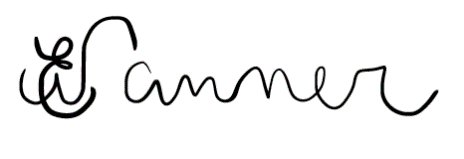 Profª. Drª. Elizabeth Fialho Wanner  Presidenta do Colegiado do Programa de Pós-Graduação emModelagem Matemática e ComputacionalANEXO 1RELAÇÃO DE REQUERIMENTOS DE APROVEITAMENTO DE CRÉDITOS APROVADOS. Disciplina cursada fora do Programa de Pós-Graduação em Modelagem Matemática e Computacional do CEFET-MG - PPGCC/UFMG. 1.INTERESSADO:INTERESSADO:Ozório Júnio Soares CamargoOzório Júnio Soares CamargoOzório Júnio Soares CamargoOzório Júnio Soares Camargo- Mestrado- Mestrado- MestradoANO/SEMANO/SEMDISCIPLINASDISCIPLINASDISCIPLINASCHCRNOTANOTACONC2019/22019/2Modelagem e Projeto de Algoritmos para o Mercado FinanceiroModelagem e Projeto de Algoritmos para o Mercado FinanceiroModelagem e Projeto de Algoritmos para o Mercado Financeiro6049797ATOTAL DE CRÉDITOS EM DISCIPLINAS APROVEITADOS: 4TOTAL DE CRÉDITOS EM DISCIPLINAS APROVEITADOS: 4TOTAL DE CRÉDITOS EM DISCIPLINAS APROVEITADOS: 4TOTAL DE CRÉDITOS EM DISCIPLINAS APROVEITADOS: 4TOTAL DE CRÉDITOS EM DISCIPLINAS APROVEITADOS: 4TOTAL DE CRÉDITOS EM DISCIPLINAS APROVEITADOS: 4TOTAL DE CRÉDITOS EM DISCIPLINAS APROVEITADOS: 4TOTAL DE CRÉDITOS EM DISCIPLINAS APROVEITADOS: 4